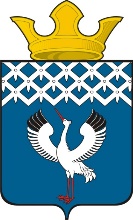 Российская Федерация      Свердловская   областьГлава Байкаловского сельского поселенияБайкаловского муниципального районаСвердловской областиПОСТАНОВЛЕНИЕот 20.07.2023 г.  № 181-пс. БайкаловоО внесении изменений в Порядок применения бюджетной классификации Российской Федерации в части, относящейся к бюджету Байкаловского сельского поселения, в 2023 году и плановом периоде 2024 и 2025 годов, утвержденный постановлением главы Байкаловского сельского поселения от 06.03.2023 № 57-пВ соответствии со статьей 9 и положениями главы 4 Бюджетного кодекса Российской Федерации, Приказами Министерства финансов Российской Федерации от 24.05.2022 № 82н «О порядке формирования и применения кодов бюджетной классификации Российской Федерации, их структуре и принципах назначения» (в ред. от 24.03.2023) и от 17.05.2022 № 75н «Об утверждении кодов (перечней кодов) бюджетной классификации Российской Федерации на 2023 год (на 2023 год и плановый период 2024 и 2025 годов)» (в ред. от 03.05.2023), приказом Министерства финансов Свердловской области от 15.12.2022 №562 «Об утверждении порядка применения бюджетной классификации Российской Федерации в части, относящейся к областному бюджету и бюджету территориального фонда обязательного медицинского страхования Свердловской области» (в ред. от 12.07.2023) в целях определения порядка применения бюджетной классификации Российской Федерации в части, относящейся к бюджету Байкаловского сельского поселения, Глава Байкаловского сельского поселения Байкаловского муниципального района Свердловской областиПОСТАНОВЛЯЕТ:В Порядок применения бюджетной классификации Российской Федерации в части, относящейся к бюджету Байкаловского сельского поселения, в 2023 году и плановом периоде 2024 и 2025 годов, утвержденный Постановлением главы Байкаловского сельского поселения от 06.03.2023 № 57-п, внести следующие изменения: пункт 8 главы 3 дополнить строкой следующего содержания: 05Ч0000000 «Подпрограмма «Обеспечение жильем молодых семей»;1.2 пункт 10 главы 3 дополнить подпунктами 11 и 12 следующего содержания: 5000021900 «Штрафы, исполнительский сбор, налагаемые надействие или бездействие органов местного самоуправления»По данной целевой статье отражаются расходы, направленные на исполнение судебных актов, актов контролирующих органов (Управление Федеральной службы по надзору в сфере защиты прав потребителей и благополучия человека по Свердловской области, Федеральной Налоговой службы, правоохранительных органов, Федеральной Антимонопольной Службы и др.) за действие или бездействие органов местного самоуправления.12) 5000040700 «Оказание гражданам, пострадавшим в результате пожара, единовременной материальной помощи и финансовой помощи в связи с полной утратой ими имущества первой необходимости»По данной целевой статье отражаются расходы на реализацию одноименного мероприятия за счет средств резервного фонда Правительства Свердловской области в соответствии с Распоряжением Правительства Свердловской области от 03.05.2023 №268-РП «О выделении средств из резервного фонда Правительства Свердловской области для предоставления иного межбюджетного трансферта бюджету Байкаловского сельского поселения Байкаловского муниципального района Свердловской области».2. Настоящее Постановление применяется к правоотношениям по составлению и исполнению бюджета Байкаловского сельского поселения, начиная с бюджета на 2023 год и плановый период 2024 и 2025 годов.3. Настоящее Постановление разместить на официальном сайте Администрации Байкаловского сельского поселения www.bsposelenie.ru.4. Контроль исполнения настоящего Постановления возложить на специалиста 1 категории Чернакову С.В.Глава Байкаловского сельского поселенияБайкаловского муниципального районаСвердловской области			                                                    Д.В.Лыжин  